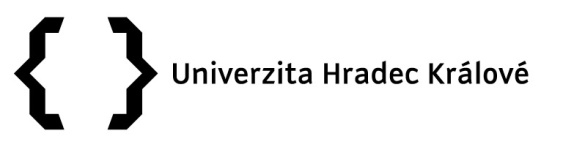 NÁVRH NA VYSLÁNÍ NA ZAHRANIČNÍ PRACOVNÍ CESTUJméno, příjmení, titulyKatedra/pracoviště/ústavPlánované datum odjezduPlánované datum návratuZemě, místo, instituceNázev a druh akceÚkol vysílané osobyVýše finančních nákladů:                                                 Částka a příslušná měnaVýše finančních nákladů:                                                 Částka a příslušná měnaVýše finančních nákladů:                                                 Částka a příslušná měnaVýše finančních nákladů:                                                 Částka a příslušná měnaJízdné (vlak, bus, letenka, MHD v cílové zemi)V případě AUV je třeba předložit Souhlas s povolením vozidla včetně přílohJízdné (vlak, bus, letenka, MHD v cílové zemi)V případě AUV je třeba předložit Souhlas s povolením vozidla včetně přílohStravné (dle sazeb zahr. stravného a pravidel krácení)Stravné (dle sazeb zahr. stravného a pravidel krácení)Ubytování (s údajem o poskytnutí snídaně) Ubytování (s údajem o poskytnutí snídaně) Pojištění: základní zdravotní pojištění hradí UHKPojištění: základní zdravotní pojištění hradí UHKKonferenční poplatek/vložné: v hotovostibank.převodem/kartou UHK - přiložte žádostKonferenční poplatek/vložné: v hotovostibank.převodem/kartou UHK - přiložte žádostZdroj financování:  katedra–projekt–věda –Erasmus–ESF–jiné   (nevhodné přeškrtněte)Zdroj financování:  katedra–projekt–věda –Erasmus–ESF–jiné   (nevhodné přeškrtněte)Zdroj financování:  katedra–projekt–věda –Erasmus–ESF–jiné   (nevhodné přeškrtněte)Zdroj financování:  katedra–projekt–věda –Erasmus–ESF–jiné   (nevhodné přeškrtněte)V případě projektů uveďte název, u ESF navíc registrační číslo projektu:V případě projektů uveďte název, u ESF navíc registrační číslo projektu:V případě projektů uveďte název, u ESF navíc registrační číslo projektu:V případě projektů uveďte název, u ESF navíc registrační číslo projektu:Zakázka:                                   Pracoviště:                                         Činnost:Zakázka:                                   Pracoviště:                                         Činnost:Zakázka:                                   Pracoviště:                                         Činnost:Zakázka:                                   Pracoviště:                                         Činnost:Bude požadována refundace nákladů na přijímající instituci: ANO – NE (přeškrtněte)Bude požadována refundace nákladů na přijímající instituci: ANO – NE (přeškrtněte)Bude požadována refundace nákladů na přijímající instituci: ANO – NE (přeškrtněte)Bude požadována refundace nákladů na přijímající instituci: ANO – NE (přeškrtněte)Další ujednání:Další ujednání:Další ujednání:Další ujednání:Podpis žadatele/žadatelky, datumPodpis žadatele/žadatelky, datumPodpis žadatele/žadatelky, datumPodpis vedoucího pracovníka, datumPodpis vedoucího pracovníka, datumPodpis vedoucího pracovníka, datumPodpis příkazce operace/dle zakázky/, datumPodpis příkazce operace/dle zakázky/, datumPodpis příkazce operace/dle zakázky/, datumPodpis proděkana/prorektora pro zahraniční styky, datumPodpis proděkana/prorektora pro zahraniční styky, datumPodpis proděkana/prorektora pro zahraniční styky, datumPodpis proděkana pro vědu, výzkum a tvůrčí činnost, datum Podpis proděkana pro vědu, výzkum a tvůrčí činnost, datum Podpis proděkana pro vědu, výzkum a tvůrčí činnost, datum Podpis děkana, datumPodpis děkana, datumPodpis děkana, datum